Solving Quadratic Equations 		Name: ______________________________________________Solving By Factoring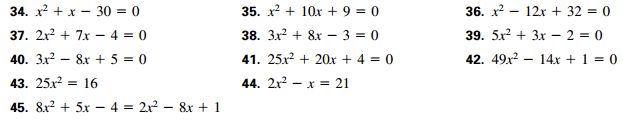 Solving by Square Roots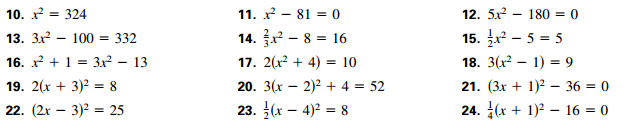 Solve by Quadratic Formula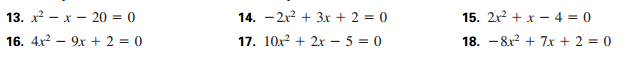 Answers: Solving By Factoring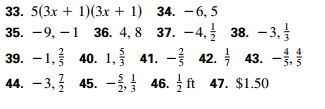 Solving by Square Roots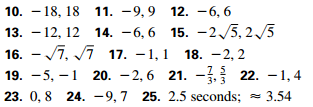 Solve by Quadratic Formula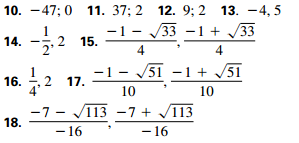 